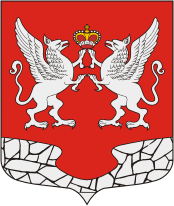 АДМИНИСТРАЦИЯ ЕЛИЗАВЕТИНСКОГО СЕЛЬСКОГОПОСЕЛЕНИЯ ГАТЧИНСКОГО МУНИЦИПАЛЬНОГ РАЙОНАЛЕНИНГРАДСКОЙ ОБЛАСТИ
ПОСТАНОВЛЕНИЕОт  08  апреля  2014  года	                                                       	№ 93«Об обеспечении противопожарного режимав весенний период залегания на полях исельскохозяйственных угодьях сухой травы»В соответствии с Законом № 69-ФЗ «О пожарной безопасности» от 21.12.1994 года, статьями 3, 6, 19, 21, 22, 26, 34, 37, 38, постановлением главы администрации Гатчинского муниципального района №2537 от 20.09.2006 года «О мерах по усилению противопожарной охраны лесов на территории Гатчинского муниципального района при объявлении особого противопожарного режима», во исполнение пунктов 10, 11, 21, 26, 112, 116, 327 Правил пожарной безопасности в РФ (ППБ 01-03), Правил пожарной безопасности в лесах РФ, в целях обеспечения пожарной безопасности и соблюдения противопожарного режима в весенне-летний пожароопасный период 2014 года администрация Елизаветинского сельского поселения п о с т а н о в л я е т:1.	Руководителям организаций сельскохозяйственного производства, главам крестьянско-фермерских хозяйств, индивидуальным предпринимателям и гражданам, осуществляющим сельскохозяйственную деятельность, независимо от форм собственности, а также организациям и гражданам, обладающим правом пользования лесным фондом:1.1 Не допускать сжигание стерни, пожнивных остатков, сухой травы и разведение костров на полях, сельскохозяйственных угодьях, торфяных месторождениях и на землях лесного фонда;1.2	Установить строгий противопожарный режим при работе на полях и сельскохозяйственных угодьях, а также в местах расположения торфяных месторождений и в лесном фонде, до схода сухой травы, запретить применение открытого огня, а также исключить применение других возможных источников зажигания, запретить, либо установить соответствующий режим курения;1.3	До 01.05.2014 года произвести опашку полей и сельскохозяйственных угодий полосой шириной не менее 3 метров в местах их примыкания к населенным пунктам, на расстоянии не менее 50 метров от крайних строений в населенных пунктах;1.4	До 01.05.2014 года произвести опашку полей и сельскохозяйственных угодий полосой шириной не менее 3 метров в местах их примыкания к лесным массивам, на расстоянии не менее 15 метров;1.5	Проведение отжигов сухой травы на полях и сельскохозяйственных угодьях производить только после согласования плана отжигов с администрацией Елизаветинского сельского поселения  по письменному заявлению и при получении положительного ответа;1.6	План отжигов сухой травы должен быть утвержден руководителем организации (индивидуальным предпринимателем) и включать в себя: график проведения отжигов с указанием даты, времени и мест проведения отжигов;приказ о назначении лиц, ответственных за проведение отжигов;схему сельхозугодия, на котором производится отжиг, с указанием прилегающих населенных пунктов, лесных массивов, торфяных месторождений и расположением защитных минерализованных полос;перечень сил и средств, обеспечивающих пожаробезопасное проведение отжига;при привлечении к проведению отжига пожарной и приспособленной для целей пожаротушения техники сторонних организаций план должен быть заверен руководителем данной организации;1.7	При отжиге необходимо обеспечивать опашку места отжига не ближе 50 метров от зданий и сооружений, населенных пунктов, полосою шириной не менее 3 метров, дежурство во время отжига пожарной или приспособленной для целей пожаротушения техники организации, либо 18 отряда пожарной охраны, или другой пожарной (приспособленной) техники на договорной основе (по соглашению), а также дежурство необходимого количества сил и средств для ликвидации горения;1.8	До 01.05.2014 года, либо до особого распоряжения, допускается проведение отжигов сухой травы без устройства защитных минерализованных полос вдоль лесных массивов. После 01.05.2014 года при отжигах необходимо обеспечивать опашку места отжига не ближе 15 метров вдоль лесов Гослесфонда, полосою шириной не менее 3 метров;1.9	Контролируемое выжигание сухой травы на землях лесного фонда, полянах, прогалинах, лугах производить только после согласования отжига с филиалом ЛОГКУ «Ленобллес» до 10.05.2014 года, либо до особого распоряжения;1.9	Обеспечить в период с 10.04.2014 по 15.06.2014 года при сухой погоде круглосуточное дежурство на рабочих местах членов пожарно–сторожевой охраны, добровольных пожарных дружин и команд;1.10	До 15.10.2014 года провести заблаговременную уборку с полей и сельскохозяйственных угодий в местах примыканий их к населенным пунктам и лесным массивам травы и горючего мусора на расстоянии не менее 50 метров от населенных пунктов и 15 метров от лесных массивов, либо провести опашку полей и сельскохозяйственных угодий полосою шириной не менее 3 метров в местах их примыкания к населенным пунктам и лесным массивам, на расстоянии не менее 50 метров от населенных пунктов и 15 метров от лесных массивов;2.	Гражданам, проживающим и находящимся на территории Елизаветинского сельского поселения, членам садоводческих и огороднических некоммерческих объединений:2.1. Обеспечить соблюдение противопожарного режима и не допускать применение открытого огня и других возможных источников возгорания вблизи полей, сельскохозяйственных угодий, мест размещения сухой травы, торфяных месторождений, в лесных массивах, в том числе на индивидуальных участках в садоводствах, огородничествах и в населенных пунктах;2.2.  Не допускать сжигания в населенных пунктах и садоводческих объединениях сухой травы и мусора ближе 50 метров от зданий и построек, лесных массивов, а также без постоянного наблюдения. Места сжигания травы и мусора предварительно расчищать от мусора и сухой травы, а затем окапывать, у мест сжигания иметь не менее 2-х ведер (бочку) с водой, или огнетушителей, а также лопату;2.3.На индивидуальных участках в населенных пунктах и садоводствах при наличии построек устанавливать на участках бочку с водой или иметь не менее 2-х огнетушителей;3.	Филиал ЛОГКУ «Ленобллес» Елизаветинское лесничество:3.1.Провести опашку с устройством минерализованных полос шириной не менее 3 метров вдоль границ лесных массивов непосредственно примыкающих к следующим населенным пунктам.3.2.Разработать и осуществлять на территории лесхоза мероприятия по предупреждению нарушений требований пожарной безопасности в лесах, выявлению виновников лесных пожаров и привлечению их к установленной законом ответственности;4.	Специалисту 1-ой категории по вопросам ГО и ЧС администрации Елизаветинского сельского поселения – Д.Н.Демидову:4.1.	Силами внештатных пожарных инспекторов (старост) населенных пунктов обеспечить в населенных пунктах пропаганду необходимости соблюдения противопожарного режима в весенне-летний пожароопасный период и доведение до населения сельских населенных пунктов и граждан, временно находящихся на территории Елизаветинского сельского поселения, данного постановления;4.2.	Обеспечить информирование отдела госпожнадзора Гатчинского муниципального  района и   участкового инспектора 102 Отдела полиции УМВД России по Гатчинскому району Ленинградской области ,старост населенных пунктов,     граждан, проживающих в населенных пунктах, о несанкционированных отжигах сухой травы, а также о должностных лицах организаций и гражданах, осуществляющих данные отжиги, либо поджоги сухой травы по неосторожности или по прочим причинам, для принятия решения о возбуждении административного расследования;4.3.	В каждом населенном пункте обеспечить запас воды для целей пожаротушения в объеме не менее 50 куб. метров и возможность его использования пожарной техникой;4.4.	В пожароопасный период, при условиях сухой, жаркой и ветреной погоды (при получении штормовых предупреждений) необходимо:временно запрещать в населенных пунктах разведение костров, топку печей и котельных установок на твердом топливе;организовывать силами местного населения круглосуточное патрулирование населенных пунктов с первичными средствами пожаротушения (лопаты, ведра, багры, огнетушители);организовывать круглосуточное дежурство наиболее подготовленных лиц из числа местного населения при пожарных боксах и депо пожарно–сторожевых и добровольных (ведомственных) пожарных команд организаций на территории административного округа;4.5.	В случае повышения пожарной опасности своевременно информировать главу администрации МО «Елизаветинского сельского поселения» и вносить предложение о введении на территории сельского поселения  особого противопожарного режима в соответствии со статьей 30 Закона РФ № 69-ФЗ «О пожарной безопасности».5.	Ответственному за пожарную безопасность администрации Елизаветинского сельского поселения специалисту 1-ой категории по вопросам ГО и ЧС       Д.Н.Демидову, начальнику 102 Отдела полиции УМВД России по Гатчинскому району Ленинградской области И.А.Лебикову :5.1.	Обеспечить контроль за выполнением требований Правил пожарной безопасности в РФ (ППБ 01-03), Правил пожарной безопасности в лесах РФ и данного постановления должностными лицами организаций и гражданами, к нарушителям принимать меры в соответствии с Кодексом об административных правонарушениях от 30.12.2001 года № 195-ФЗ, статьями 20.4, 19.5, 8.32 и иные меры, предусмотренные законодательством, в зависимости от тяжести наступивших последствий;6.	Довести данное постановление до населения МО Елизаветинского сельского поселения и руководителей организаций через средства массовой информации.  7.	Контроль за выполнением данного постановления возложить на специалиста I категории по вопросам ГО и ЧС администрации Елизаветинского сельского поселения Д.Н.Демидова.Глава администрации Елизаветинского сельского поселения                                   В.В. ЗубрилинИсп. Демидов Д.Н.8(81371)57-245